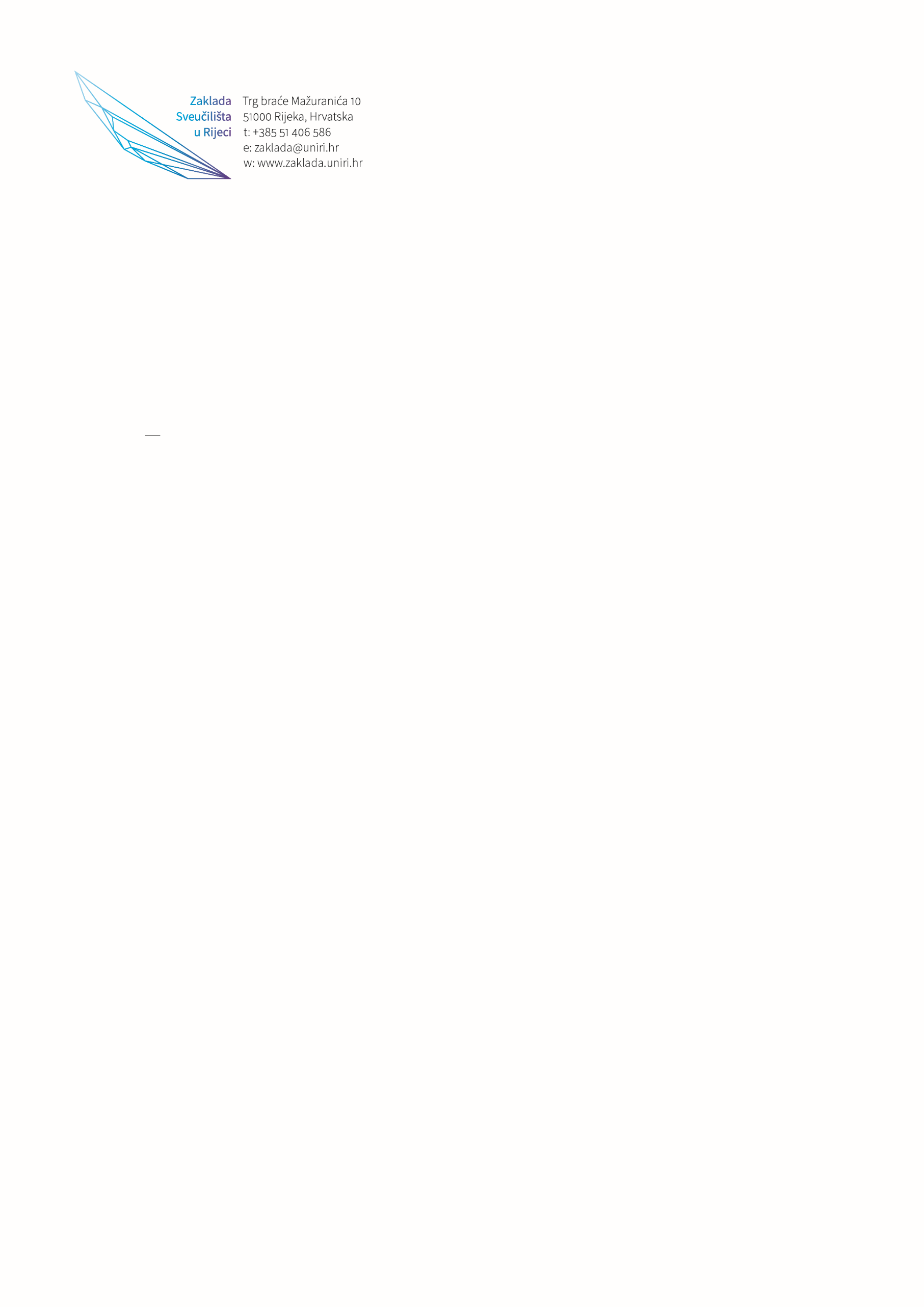 Klasa: 003-01/18-01/12Ur. broj: 2170-57-06-18-1Rijeka, 18. prosinca 2018.Zapisnik 80. sjednice Upravnog odbora Zaklade održane 18. prosinca 2018.Sjednica je započela u 11.00 sati u uredu Zaklade. Materijale za sjednicu dobili su svi članovi Upravnog odbora Zaklade,  a sjednici su prisustvovali:- prof. dr. sc. Damir Zec, predsjednik Upravnog odbora- prof. emeritus dr. sc. Bruno Grbac- Boris Popović, MBA, dipl. ing. Predložen je sljedeći  D n e v n i   r e d1. Usvajanje dnevnog reda 80. sjednice2. Usvajanje zapisnika 79. sjednice UO3. Pokretanje nove nagrade – izvrsnost transfera znanja (inicijalna skica, radna skupina, vremenski plan)4. Financijski i plan rada po mjesecima za 2019.5. Ostalo     5.1. Prijedlog članova stručnog povjerenstva za natječaj za organizaciju i sudjelovanje na                            skupovima 1. Dnevni red 80. sjednice jednoglasno je usvojen2. Zapisnik 79. sjednice UO jednoglasno je usvojen3. Prijedlozi članova UO za novu Nagradu Zaklade:- u Radnu skupinu uključiti Hrvatsku gospodarsku komoru - Županijska komora Rijeka koja je iskazala izniman interes iznimno (Boris Popović)- kontaktirati prof. Zeleniku (predsjednik Povjerenstva za unaprjeđenje suradnje s gospodarstvom i širom zajednicom putem transfera znanja) – zaključak povjerenstva je prijedlog tri stipendije (trošak 50% Zaklada, 50 % poduzeća) - prijedlog uključivanja HUP-a i Hrvatske obrtničke komore (Bruno Grbac) - natječaj bi se trebao provoditi u tri prethodno dogovorene kategorije: poslovna suradnja (Consultancy), inovacijski projekti (Contract Research) i razvoj tehnoloških rješenja (Technology Transfer) (Damir Zec) - sukladno podnesenom timelineu, natječaj bi trebao biti raspisan u lipnju/srpnju, čemu prethodi izrada Pravilnika, teksta natječaja, kriterija i obrazaca - na natječaj se mogu prijaviti sva znanstvena i umjetnička područja; prijave mogu biti samostalne ili timske - predložena je i usvojena inicijativa uključivanja pozitivnih primjera poput crowdfunding-a (Bruno Grbac), a posebnu važnost imali bi slučajevi prodaje patenata (Damir Zec)-  ostavljena je mogućnosti da dobitnici nagrade sami odluče o načinu korištenja nagrade (novčana nagrada ili namjenska za potrebe daljnjih istraživanja) (Bruno Grbac)- samostalne i timske prijave - nagradom se neće financirati suradnja s državnim institucijama i ustanovama (odnosno onim kojima je država osnivač), te lokalnom i regionalnom samoupravom, odnosno s njima povezanim ustanovama i institucijama – naglaska je na suradnji s realnim sektorom (pravne osobe koje plaćaju porez na dobit)- dobitnici mogu biti trenutni djelatnici ili studenti svih razina Sveučilišta u Rijeci, odnosno oni koji su završili studij maksimalno unatrag tri godine od dana raspisivanja natječaja (u slučaju studenata doktorskog studija, spomenuti status ne smije trajati duže šest godina)- u imenu nagrade koristit će se „transfer znanja“Prijedlozi će se dati pravnici Dariji Glavan Šćulac, dipl. iur. na izradu pravilnika za nagradu, a sljedeći sastanak UO na temu će se održati početkom 2019. godine4. Financijski i radni plan 2019.Financijski i radni plan 2019. su jednoglasno usvojeni.5.  Ostalo      5.1. Stručno povjerenstvo za natječaj za sufinanciranje organizacije skupova i sudjelovanja na   skupovimaČlanovi UO prof. dr. sc. Damir Zec i prof. emeritus Bruno Grbac predlažu da ubuduće svaki dekan imenuje osobe sa svog fakulteta u stručno povjerenstvo. Ravnateljica Rinčić predlaže da se za sljedeću godinu sastavi godišnje stručno povjerenstvo za sve natječaje Zaklade. Prijedlozi su jednoglasno prihvaćeni.Sjednica je završila u 12.15 sati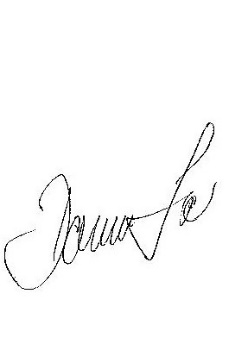 ________________Prof. dr. sc. Damir ZecPredsjednik UOZapisnik sastavila: Matea Potočnjak